Actividades Fase 2 Actividad 3Para maestros y educadores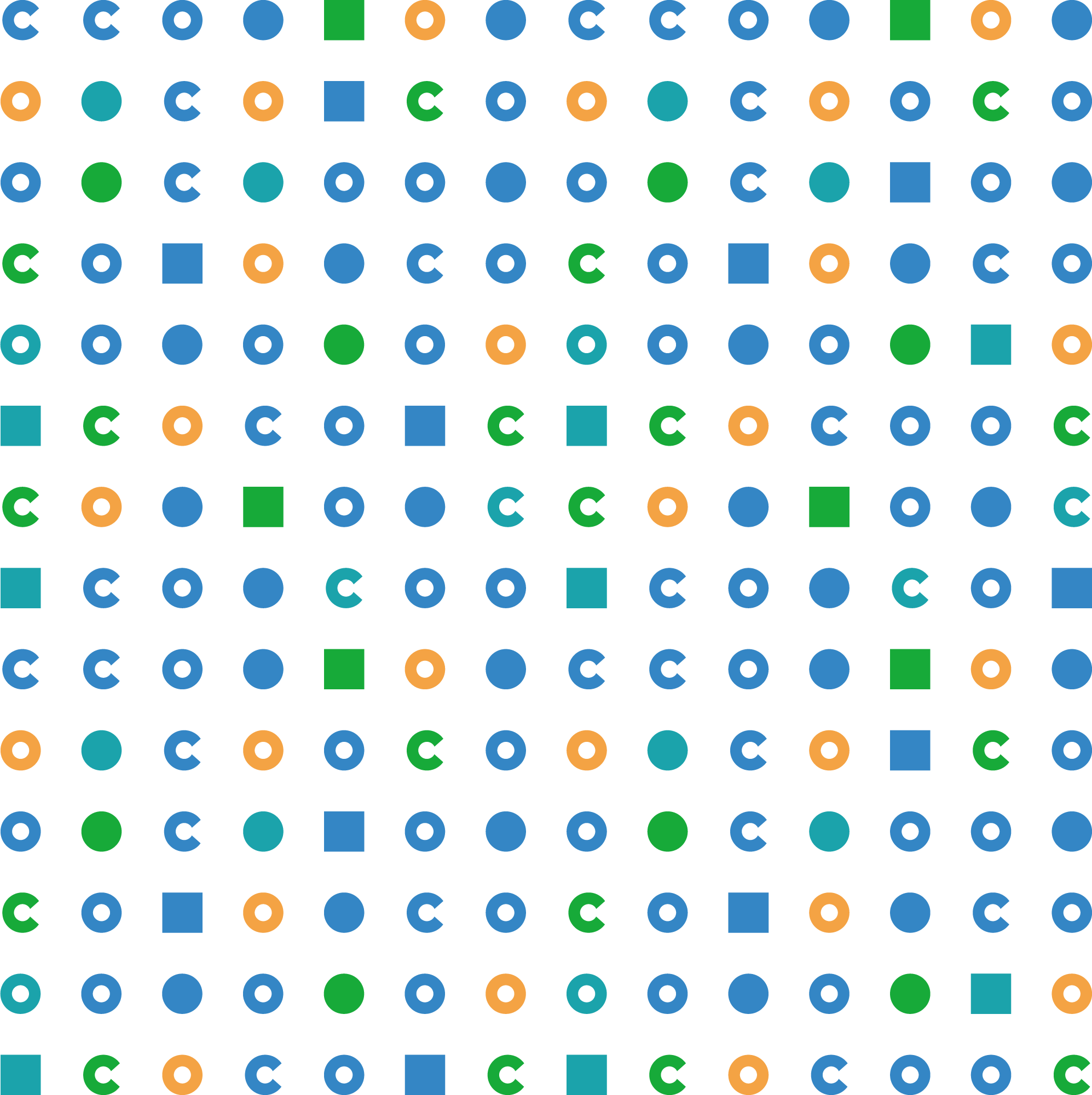 Actividades recomendadas para la fase 2Actividad recomendada 3: Participantes: A nivel individualDuración:    0,5 horas Dificultad: bajaTipo de actividad:  salón de clases o tareaTema: actividad humana e información sobre la energíaInstrucciones: Cree un crucigrama para evaluar la comprensión de los conceptos por parte de los estudiantes : http://www.crosswordpuzzlegames.com/create.html. Los maestros pueden hacer el crucigrama fácil o difícil, según los objetivos de los ejercicios en determinado momento. Duración y organización: esta actividad se puede asignar como tarea para los estudiantes y se puede utilizar para corroborar su comprensión de los contenidos. Puede encontrar un modelo de crucigrama sobre la energía aquí: https://drive.google.com/file/d/1GzCQ79Tdy-lXrFG1UPkwjK2xrPIh88nO/view?usp=sharing 